Сценарий торжественной линейки,посвящённой  Дню Знаний –1 сентября  2012г.Дата проведения: 1 сентября 2012 г. Время проведения: 8ч.30 мин.Место проведения: двор школы МБОУ Калининской СОШ №708. 00 – 08. 30 – звучат песни о школе.ТРЕК № 1. Звучат фанфары.Ведущий 1: Добрый день, дорогие друзья!Ведущий 2: Добрый день. С праздником!Ведущий 1: С началом нового учебного года!Ведущий 2: Почему вдруг традицией сталоОтмечать смену лет в декабреВедь сентябрь – вот дорог всех начало!Начинается год в сентябре.Ведущий 1: Год учебный в окошко стучитсяВеткой клёна, горящей огнём.Начинаем мы жизни учитсяВ день, подаренный нам сентябрём.Ведущий 2: Первый опыт, пример и задачиИ прочитанный слог в букваре…Все победы, ошибки, удачиНачинается всё в сентябре.Ведущий 1: С новым годом, друзья, педагоги.Для других смена лет в декабре,А для нас новый год наступает, Наступает всегда в сентябре. Ведущий 2: Сегодня наша школа пополнится новым букетом первоклассников. Они наши именинники – и мы приглашаем их занять почетное место на линейке.  Ведущий 1: Школа, внимание! Право ввести первоклассников на праздничную линейку, посвящённую Дню знаний, предоставляется самым старшим учащимся школы нашим 11-классникам! Встречайте дружными аплодисментами первоклассников и их первого учителя Гончарову Валентину Викторовну.ТРЕК № 2 Звучит мелодия из песни “Дважды два четыре». Выход 1 класса, выстраиваются по линии.Ведущий 2:  Классный руководитель 1 класса Гончарова Валентина Викторовна .  На вопрос, «Каким Вы представляете свой новый класс?», она ответила:- Свой новый класс представляю лучиками солнца, которые с каждым днём будут светить всё ярче и ярче. Ведущий 1 : Пусть фанфарно звучит, но зависит от нас…Вся Россия. Любовь к ней взаимна.И не просто мелодия грянет сейчас – Мощь и гордость российского Гимна!Вишневецкая Н.И.: Торжественная линейка, посвященная Дню знаний, объявляется открытой.ТРЕК № 3Звучит Гимн России. (Гимн со словами, 1 куплет и припев)Ведущий 2: Тому, кто за школу болеет душой, Заботится ночью и днём - Директору нашей школы Мы с радостью слово даём. Ведущий 1: Слово для приветствия  предоставляется директору школы Вершининой Ларисе Яковлевне.(  Выступление директора. Вручение грамот. Поздравление.)Ведущий 2: Дорогие друзья! Как всегда на нашем празднике много гостей:1.	----------------------------------------------------------------------------------------2.	 ---------------------------------------------------------------------------------------3.	 ---------------------------------------------------------------------------------------4.	 --------------------------------------------------------------------------------------- Слово предоставляется  нашим гостям.( Выступление гостей.  Вручение им цветов. )Ведущий 1: В сентябре веселом Новых деток в первый классПринимает школа!Вот какие, посмотрите,Озорные, шумные…Ведущий 2: Не по внешности судите,Они – ребята умные.Ведущий 1: Настало время представить наших первоклассников:(перечисление первоклассников по фамилии)Ведущий1: Давайте дружными аплодисментами поприветствуем первоклассников и предоставим им слово: (Выступление первоклассников: стихи, песня)                                              Песня «Теперь мы первоклашки»Вот и осень пришла,Собираться пораВ дом огромный, что школой зовется.Завершилась вчера В детском саде игра.Все прошло и уже не вернется.Завершилась вчераВ детском саде игра.Все прошло и уже не вернется.Припев.Сережки и Наташки,Теперь мы первоклашки,И смотрим на приятелей вчерашних свысока.Они остались в  садике:Марины, Саши, Вадики.Они еще не слышали  школьного звонка (2 раза)На уроках не спятТолько ручки скрипятНад тетрадкой по чистописанью.Только пишем мы так:Все наперекосяк.Ну, за что нам такие страданья!?Только пишем мы так:Все наперекосяк.Ну, за что нам такие страданья!?Припев: тот жеСкоро будем мы знатьКак читать и считать,Как по химии опыты ставить.Ведь учиться у вас Мы пришли в первый класс.С этим можно друг друга поздравить!Ведь учиться у вас Мы пришли в первый класс.С этим можно друг друга поздравить!Фонограмма песни «Наша школа».Появляются Кот Базилио и Лиса Алиса.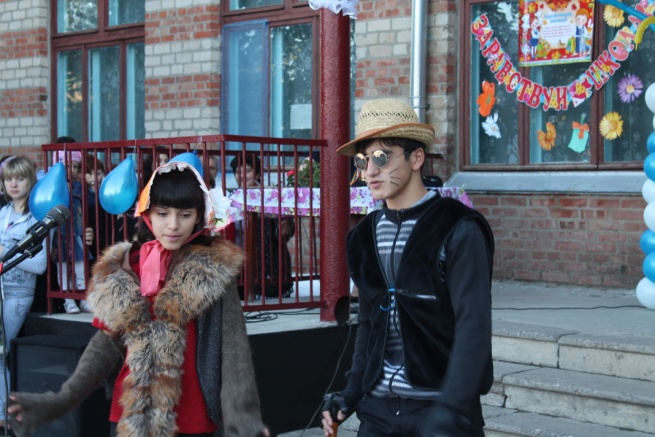 Лиса: Ну, скорей же, кот, иди,Да смотри не упади.Не могу тебя тащить,К детям надо поспешить.Кот: Ну зачем, Лиса, идём?Давай лучше пропоём.(Поют на мотив песни разбойников из «Бременских музыкантов»)Говорят, мы БуратиноПодсказали верный путь,Чтобы денег было много,В ямку надо их воткнуть.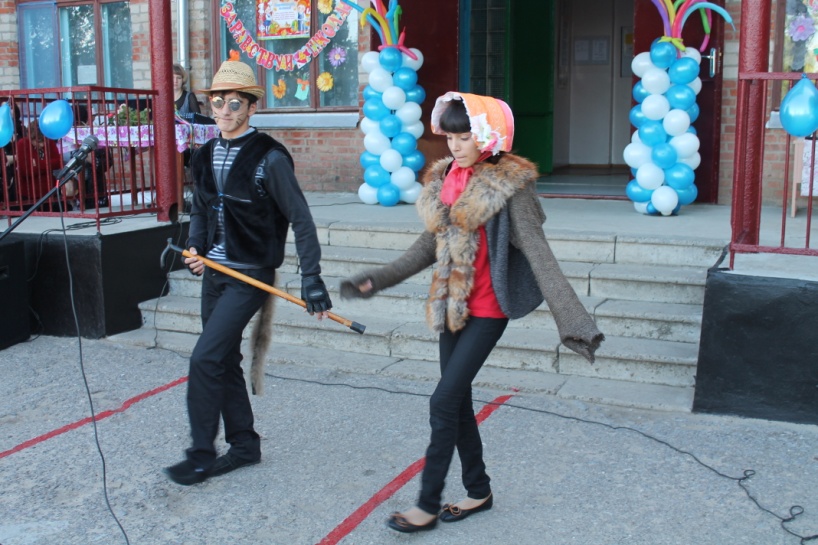 Ой-ля-ля – 2 р.В ямку надо их воткнуть.Чтобы веточки не гнулись,Чтобы дерево росло,Поливай его из лейки,Оно будет метров сто.Ой-ля-ля – 2 р.Оно будет метров сто.И на дереве на этомВместо листьев и плодовДеньги будут колоситься,Сотни, тысячи Рублев.Ой-ля-ля – 2 р.Нет глупее дурака.Лиса: Долго мы с тобой поём,Так на праздник не дойдём.Кот: Что спешишь ты так, Лиса?Будто ждут там чудеса?Лиса: Как, не знаешь ты, Базилио?Первоклашек здесь водили.Мы с тобою очень тихоПодойдём-ка к ним поближеИ попросим всех детейДенежки нам дать скорей.А заодно пенал, тетрадки.Продадим – и будут «бабки».Вот они стоят, идём,Кое-что да отберём.Детки, здравствуйте, родные.Нас узнали? Кто такие?Мы поможем вам тетрадкиВ первый класс вам отнести.И проводим вас до школы,Чтоб с пути не сбились вы.    Дети:  Нет, нет. Уходите, обманщики. Вы не обманете нас, как Буратино.Лиса: Ладно, ладно, мы уйдём.Кот:Никуда я не пойду,В первый класс с детьми хочу.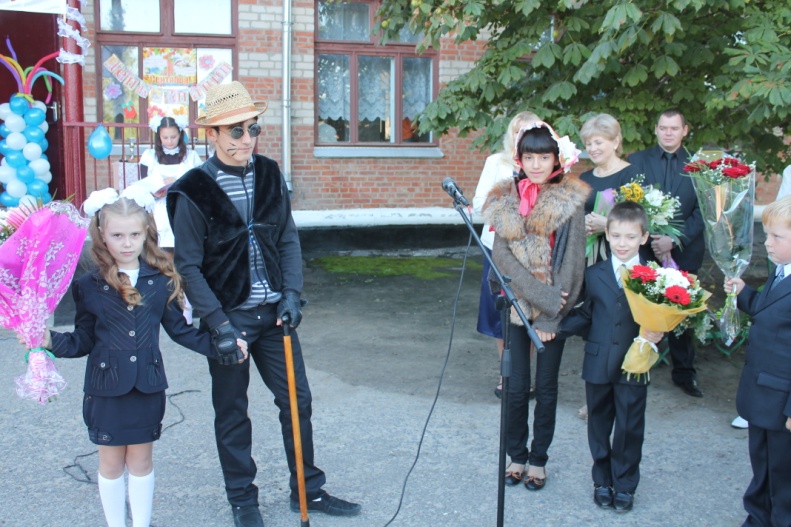 Вы меня возьмёте с вами?Буду я хороший парень.Я хочу учиться в школе,Не хочу быть глупым боле.Лиса: Что же делать мне с тобой?В школу я хочу с тобой.Ну возьмите нас, детишки,Не возьмём мы ваши книжки,Будем мы писать, читать,В игры разные играть.Ведущий 2: Ребята, ну что, возьмём Алису и Базилио к нам в школу?Дети: ДА-а-а-а!!! (Лиса Алиса и Кот Базилио становятся рядом с первоклассниками.)Ведущий 1: Дорогие первоклассники! А сейчас настало время познакомиться с самыми главными учениками - одиннадцатиклассниками! Слово одиннадцатиклассникам:Песня «С первым сентября! » в исполнении 11 класса.(переделка И. Аллегрова «С Днем рождения!»)Стрелки крутятся все быстрей,Стали все мы на год взрослей,Лист сорвался с календаря,Но не стоит грустить зря.И не раз с первого сентябряСобираются все друзья.И чем больше друзей вокруг,Тем моложе сердца стук. Припев:С первым сентября!Успеха, радости, везения,Любых желаний исполненияИ миллион ночей и дней.С первым сентября!Любви до головокруженияИ чумового настроения,И самых преданных друзей!Вот и лето совсем прошло:Пусть порой не всегда везло.Не печалься и не жалей:Будет много светлых дней.Переступишь ты наш порогЗа звенит твой первый звонок,Сколько будет земля кружить,Столько будем вместе жить.Припев:С первым сентября!Успеха, радости, везения,Любых желаний исполненияИ миллион ночей и дней.С первым сентября!Любви до головокруженияИ чумового настроения,И самых преданных друзей!1. Дорогие первоклассники!У вас сегодня день особенныйВам радостно и весело сейчас.Пришёл вам пожелать успеховНаш дружный выпускной одиннадцатый класс. 2. Мы желаем вам добра:Доброй ночи до утра,Вам желаем добрых снов,Добрых дел и добрых слов.3. Чтобы врач не хмурил брови,Чтоб спокоен был за вас,Чтобы доброго здоровья Был у вас большой запас.4. Дорогой наш первый класс,Мы даём такой наказ:Чтобы вовремя вставали,В школу вовремя бежали,Чтоб с дороги вы не сбилисьИ нигде не заблудились.Школу нашу берегитеИ учителей любите!Песня «Первый звонок»(Переделка гр. Стрелки «На вечеринке»)Сегодня в школу вы пришлиЛишь только первый разНо так давно мечтали выВойти в свой первый класс.Увидеть одноклассников И сесть за парту школьнуюДостать тетрадь и карандашИ слово первое написать.Припев:Первый звонок для вас прозвенитВместе начнете новую жизньДружными будьте вы всегда И обещайте нам друзьяЧто будете учителейДелать уроки каждый деньВовремя в школу приходитьНа переменах не шалить.Учитель первый вас всех ждет,Волнуясь у дверей.Он скажет теплые словаНапутственные вам.В мир знаний он вас поведетИ сбережет от всех невзгод,И станет он для вас роднымВ стенах школы номер 7.Припев: тот же5. Дорогие первоклассники, примите от нас эти подарки.(Вручение под музыку подарков 1 классу)6.	Сегодня в этот день мы хотим поздравить наших учителей с Днём знаний. Эти цветы – наша благодарность за ваш нелёгкий труд.7.	Дорогие учителя!Пусть праздничный букетВам скажет всё за нас,О том, что столько летМы очень любим вас.За честность, скромность, ум,За ясность ваших глаз,За вашу доброту, столь редкую сейчас,Примите в знак признания букет цветов от нас!Фонограмма песни «Спасибо учителям».(Вручаются под музыку учителям цветы)ТРЕК № 4 гр. Авария и Непоседы «Недетское время» ФлешмобВедущая  2: В дорогу знаний время отправляться. Учитель нам отдаст и сердце и тепло.В любви хотим учителям признаться.Им так порой бывает с нами нелегко.Ведущий 1 : И пусть узнают все учителя,Что без них не кружится Земля,Что без них ребятам не прожить,И Это счастье - рядом с вами быть!Ведущий 2: Дорогие наши учителя! Мы поздравляем вас с новым учебным годом! Желаем Вам всего самого наилучшего в вашем нелегком труде! Ведущий 1: С праздником, друзья!Вместе 1и2: С праздником, родная школа!Ведущий 2: Сегодня наша школа в сорок первый разВсех поведет дорогой знанийПримите поздравления от насИ много, много добрых пожеланийВедущий 1:Теплей человеку в дорогах тяжелых,В суровых краях от того,Что где-то на свете есть милая школа,Есть добрая школа его.Ведущий 2: День знаний! Осень! Школа! Праздник!Друзьям мы рады, и они нам рады.Пусть будут все мечты еще смелей,И добрыми и помыслы, и взгляды!Ведущий 1: Как хранят нас молитвы мамы,Направляют наказы отца,Так и школа для многих сталаПутеводной звездой до конца.( Звучит тихо фоновая мелодия )Ведущий 2: Учебный год открывая,Пусть звенит наш школьный звонок,Колокольным звоном встречаяВсех, пришедших на первый урок.Ведущий 1: За ученье пора, торопись детвора!Впереди много ясных дорог!Так звени веселей для счастливых детей,Наш серебряный, школьный звонок!Вишневецкая Н.И.: Право дать первый звонок предоставляется ученице 1 класса ------------------------------------------------------ и ученику 11  класса  ---------------------------------------------------------------------------.(Звенит первый звонок на фоне мелодии).Ведущий 2: Жаль кончается праздник прекрасный!Но звучит и волнует звонок.И распахнуты двери и классы.Начинается первый урок!Вишневецкая Н.И..: Вот и подошла к концу торжественная линейка, но праздник не заканчивается. Вас ждут ваши классные кабинеты и ваши классные руководители. По традиции право первыми уйти с линейки предоставляется нашим первоклассникам. А проводят их на первый урок одиннадцатиклассники. Дорогие первоклассники, уверенно шагайте в страну Знаний. В добрый путь!!!ТРЕК № 5 (Под музыку первоклассники покидают линейку)Вишневецкая Н.И. :Успехов всем в новом учебном году, крепкой дружбы, много радостных и незабываемых минут школьной жизни! Вишневецкая Н.И.: На этом торжественная линейка, посвящённая началу учебного года окончена. Спасибо всем за внимание!1.Пришли мы в нашу школу,Просторный светлый дом, Где много дней веселыхМы вместе проведем!2.Нынче ночью просыпаласьЯ, наверно, десять раз!Мне казалось постоянноЧто опаздываю в класс!3.Как же нам не волноваться?Среди вас меньше всех.   Только стоит появиться,Сразу слышим дружный смех.4.Ох, как в школе интересно!Скоро прозвенит звонокА в соседнем классе дядиРостом все под потолок!5.Неужели эти дяди,Что стоят с цветами,В эту школу ходить будут,Тоже вместе с нами?  	6.Нас зовут все малышами, Мамы где-то рядом с нами.Лет одиннадцать пройдетСтанем взрослый мы народ!7. Мы запомним навсегдаЭтот день прекрасный.Нашей школы лучше нет.Здравствуй, школа, здравствуй!8. В первый раз иду я в школу.Первый раз несу портфель.Открываю смело книжку – Ученица я теперь.9. Расступись народ честнойПервоклассник пред тобойУ меня портфель большойРанец новый за спиной.10. мы должны теперь учиться,Не зевать и не лениться,На «четыре» и на «пять»На уроках отвечать.11. Кто  сегодня рано встал?В школу быстро прибежал?Ну, конечно, это яИ со мной моя семья.12. Сколько радостных, веселыхЛиц повсюду, посмотри!Лично мне директор школыУлыбнулась раза три!13. У меня сегодня праздник.Не бывало лучше дня,Потому что «первоклассник»Называют все меня.14. Очень школа волновалась,Нам понравиться старалась,Ведь она второй наш дом,Пусть порядок будет в нем!15. Мы с Никитой любим драться,От нас плакал детский сад.Дорогой учитель, здравствуй!Видим, ты нам очень рад!16. И в осенний светлый деньВ школу нам идти не лень,Говорим: «Уютный класс,Принимай радушно нас!»